兵庫県では、「環境の保全と創造に関する条例」（以下「条例」という。）に基づき、一定規模以上の事業所に対し、二酸化炭素等の温室効果ガス排出量を抑制する計画策定及び措置結果報告を義務づけているところです。このたび、対象事業所の範囲及び計画等の公表範囲等の拡大について、条例施行規則の一部改正を検討しており、以下のとおり広く県民の皆様からのご意見・ご提案を募集することとしました。なお、いただいたご意見などについては、制度改正案を作成するにあたっての参考とさせていただきますとともに、ご意見等の概要とこれに対する県の考え方を、最終決定した制度改正内容とともに発表させていただきます。１　詳しい資料の閲覧方法　⑴　インターネット　　　ホームページ「ひょうごの環境」のトピックスに掲載しています。　　　https://www.kankyo.pref.hyogo.lg.jp/jp  ⑵　県民情報センター及び地域県民情報センター　　　県民情報センター（神戸市中央区下山手通４-16-３　兵庫県民会館４階）　　　各地域県民情報センター（神戸を除く各県民局・県民センター内）　⑶　郵送　　　送付をご希望の方は、あて先（送付先）を記入し、８４円を貼った定形封筒（長形３号・長形４号等）を下記のご意見等の提出先まで送付してください。なお、お送りする資料は条例施行規則改正案のみであり、その他の参考資料はお送りできませんので、ご容赦ください（県民情報センター及び地域県民情報センターでは、参考資料を含めてすべての資料がご覧いただけます。）。２　ご意見・ご提案の提出方法　⑴　受付期間　　　令和３年５月１１日（火）～令和３年５月３１日（月）まで（必着）　⑵　提出方法　　ア　記載様式は自由です。よろしければ裏面様式を使用してください。イ　提出いただいたご意見の内容について、こちらから照会させていただく場合がありますので、住所（所在地）、氏名（団体名）、電話番号のご記入をお願いします。ウ　⑶の提出先まで、電子メール、Fax、郵送により送付又は直接持参してください。なお、お電話でのご意見等についてはご遠慮いただいておりますのでご理解ください。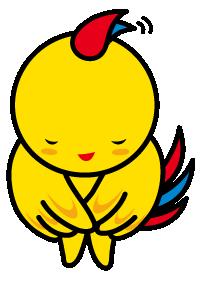 　⑶　提出先　　　　〒650-8567　神戸市中央区下山手通５-10-１　　　兵庫県 農政環境部 環境管理局 温暖化対策課 推進班電話：078-362-3284　　ＦＡＸ：078-382-1580　　　　　e-mail：ondankataisaku@pref.hyogo.lg.jp「環境の保全と創造に関する条例施行規則の一部改正（事業者に対する温室効果ガス排出抑制計画及び措置結果報告制度の改正）案」についてのご意見・ご提案※ １枚で書き切れない場合は、どのような用紙をお使いいただいても結構です。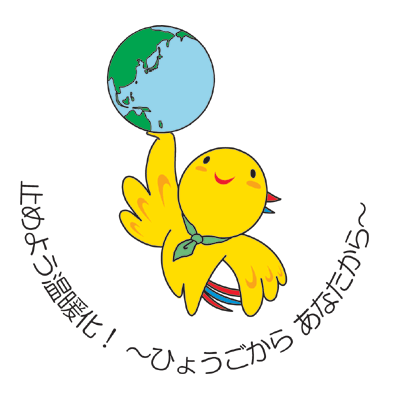 〒650-8567　神戸市中央区下山手通5-10-1兵庫県 農政環境部 環境管理局 温暖化対策課 推進班電話：078-362-3284　　ＦＡＸ：078-382-1580　　　e-mail：ondankataisaku@pref.hyogo.lg.jp氏名氏名住所電話番号